Załącznik nr 2 ROŚLINY POD OCHRONĄ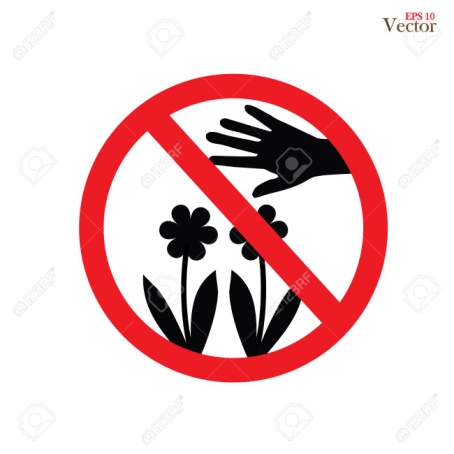 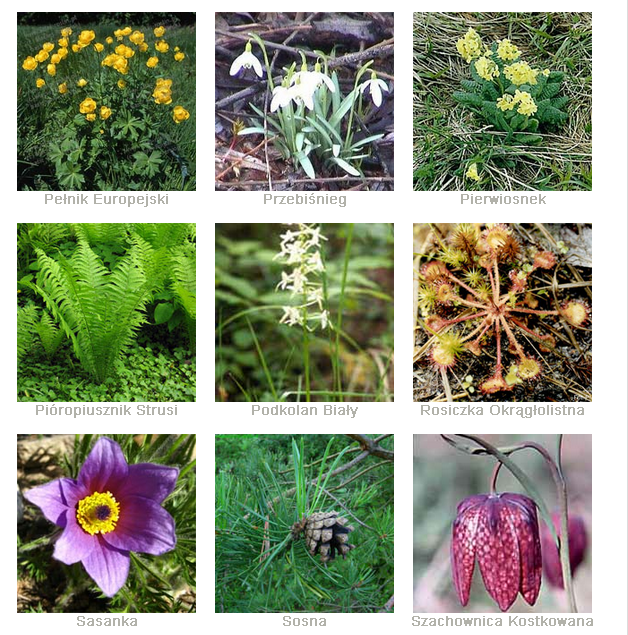 